Краткая аннотация к рабочей программе по обществознанию 8 класс.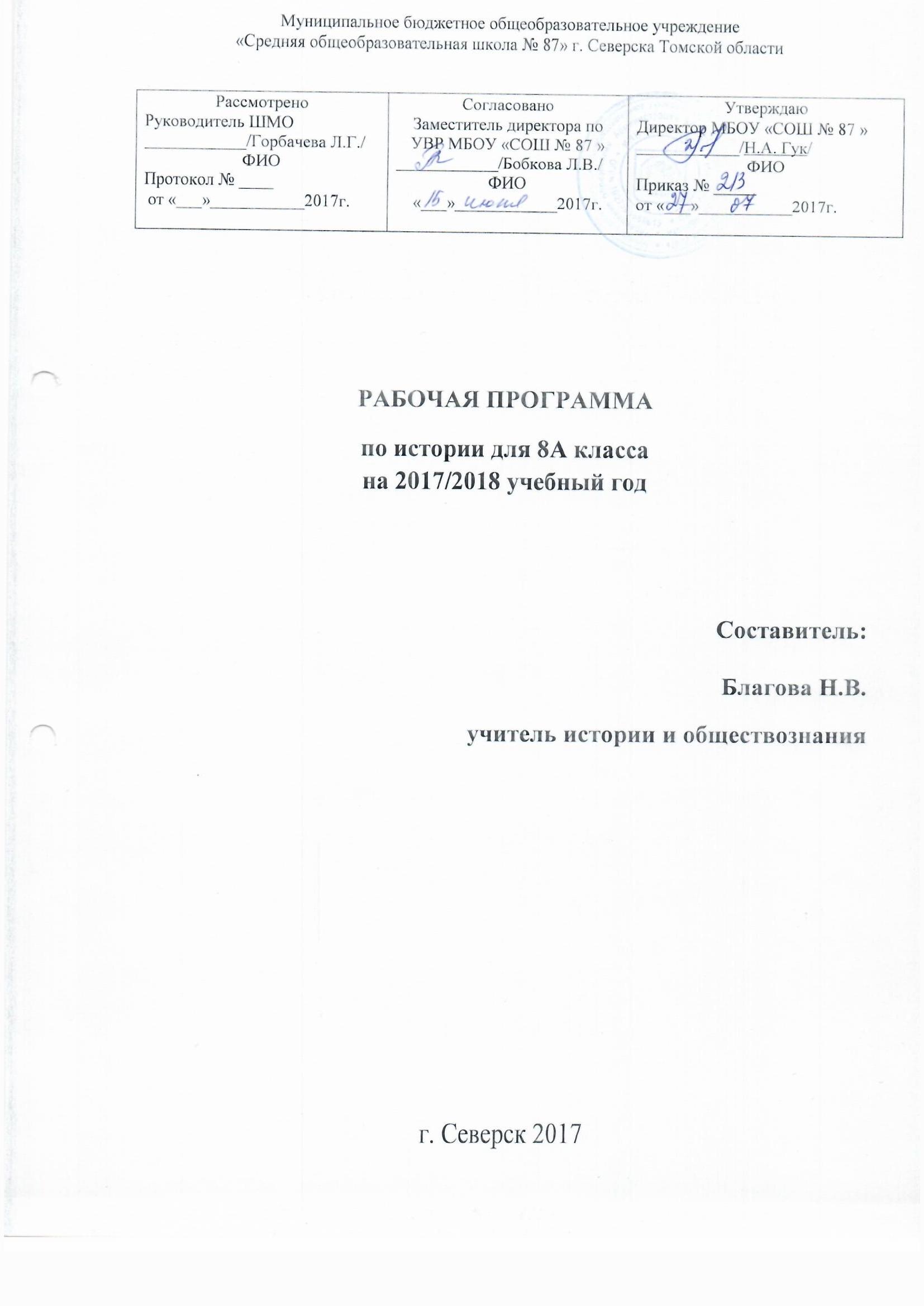                Рабочая программа разработана в соответствии с Законом "Об образовании в Российской Федерации". Приказом Министерства образования и науки Российской Федерации «Об утверждении перечня учебников, рекомендуемых к использованию при реализации имеющих государственную аккредитацию образовательных программ начального общего, основного общего, среднего общего образования».Предметная линия учебников под редакцией БоголюбоваЛ.Н. (М.: Просвещение, 2010).Цель: образование, развитие и воспитание личности обучающегося, способного к самоидентификации и определению своих ценностных приоритетов, активно и творчески применять знания в учебной и социальной деятельности.Задачи: воспитание патриотизма, уважения к традициям нашей Родины, к правам и свободам человека, демократическим принципам общественной жизни;                  Содержание курса: Личность и общество. Быть личностью. Общество как форма жизнедеятельности людей. Развитие общества. Сфера духовной культуры. Сфера духовной жизни. Мораль. Долг и совесть. Моральный выбор. Образование. Наука в современном обществе. Религия, одна из современных форм культуры. Экономика и ее роль в обществе. Главные вопросы в экономике. Рыночная экономика Собственность. Производство - основа экономики. Предпринимательская деятельность. Роль государства в экономике. Распределение доходов Потребление. Инфляция и семейная экономика. Безработица, ее причины и последствия. Мировое хозяйство и международная торговля.Система контроля знаний: самостоятельные работы, тесты, устный опрос, контрольные работы.ПОЯСНИТЕЛЬНАЯ ЗАПИСКА.            Программа разработана в соответствии с базисным планом, ведется по авторской программе по обществознанию предметной линии БоголюбоваЛ.Н.  Предусмотрено 35 часов занятий в году, по 1 в неделю. Автор учебника: Боголюбов Л.Н. (М.: Просвещение, 2010).            Курс «Обществознание» для основной школы представляет собой один из рекомендованных Министерством  образования  и науки Российской Федерации  вариантов реализации новой структуры дисциплин социально - гуманитарного цикла. Данный курс интегрирует современные социологические, экономические, политические, правовые, этические, социально-психологические знания в целостную, педагогически обоснованную систему, рассчитанную на учащихся подросткового возраста. Он содержит обусловленный рамками учебного времени минимум знаний о человеке и обществе, необходимых для понимания самого себя, других людей, процессов, происходящих в окружающем природном и социальном мире, для реализации гражданских прав и обязанностей.             Содержание основного общего образования по обществознанию представляет собой комплекс знаний, отражающих основные объекты изучения: общество и его основные сферы, человек в обществе, правовое регулирование общественных отношений. Помимо знаний, важными содержательными компонентами курса являются: социальные навыки, умения, совокупность моральных норм и гуманистических ценностей; правовые нормы, лежащие в основе правомерного поведения. Не менее важным элементом содержания учебного предмета «Обществознание» является опыт познавательной и практической деятельности, включающий работу с адаптированными источниками социальной информации; решение познавательных и практических задач, отражающих типичные социальные ситуации; учебную коммуникацию, опыт проектной деятельности   в учебном процессе и социальной практике. Программа конкретизирует содержание предметных тем образовательного стандарта, дает примерное распределение учебных часов по разделам курса и рекомендуемую последовательность изучения тем и разделов учебного предмета с учетом межпредметных и внутрипредметных связей, логики учебного процесса, возрастных особенностей учащихся. Примерная программа содействует реализации единой концепции обществоведческого  образования, сохраняя при этом условия для вариативного построения курсов обществознания.          Программа по обществознанию  предусматривает формирование у учащихся общеучебных умений и навыков, универсальных способов деятельности и ключевых компетенций. Для  обществоведческого образования приоритетным можно считать развитие умения самостоятельно и мотивированно организовывать свою познавательную деятельность (от постановки цели до получения и оценки результата), использовать элементы причинно-следственного и структурно-функционального анализа, определять сущностные характеристики изучаемого объекта, самостоятельно выбирать критерии для сравнения, сопоставления, оценки и классификации объектов. При изучении обществознания  принципиально важное значение приобретает участие учащихся в проектной деятельности, в организации и проведении учебно-исследовательской работы, в том числе развитие умений выдвигать гипотезы, осуществлять их проверку, владеть элементарными приемами исследовательской деятельности, самостоятельно создавать алгоритмы познавательной деятельности для решения задач творческого и поискового характера. Примерная программа конкретизирует содержание предметных тем образовательного стандарта, дает примерное распределение учебных часов по разделам курса и рекомендуемую последовательность изучения тем и разделов учебного предмета с учетом межпредметных и внутрипредметных связей, логики учебного процесса, возрастных особенностей учащихся. Примерная программа содействует реализации единой концепции обществоведческого образования, сохраняя при этом условия для вариативного построения курсов обществознания.          Данная рограмма выполняет две основные функции:Информационно-методическая функция позволяет всем участникам образовательного процесса получить представление о целях, содержании, общей стратегии обучения, воспитания и развития учащихся средствами данного учебного предмета. Организационно-планирующая функция предусматривает выделение этапов обучения, рекомендуемое структурирование учебного материала, определение его количественных и качественных характеристик на каждом из этапов, в том числе для составления тематического планирования курса, содержательного наполнения промежуточной аттестации учащихся.Цель:  развитие личности в ответственный период социального взросления человека (11 —15 лет), ее познавательных интересов, критического мышления в процессе восприятия социальной (в том числе экономической и правовой) информации и определения собственной позиции; нравственной и правовой культуры, экономического образа мышления, способности к самоопределению и самореализации;Задачи  обществоведческого образования в основной школе состоят в том, чтобы средствами учебного предмета активно содействовать:воспитанию общероссийской идентичности, патриотизма, гражданственности, социальной ответственности, правового самосознания, толерантности, приверженности ценностям, закрепленным в Конституции Российской Федерации;развитию личности на исключительно важном этапе ее социализации — в подростковом возрасте, повышению уровня ее духовно-нравственной, политической и правовой культуры,  становлению социального поведения, основанного на уважении закона и правопорядка; углублению интереса к изучению социальных и гуманитарных дисциплин; формированию способности к личному самоопределению, самореализации, самоконтроля; повышению мотивации к высокопроизводительной, наукоемкой трудовой деятельности;формированию у учащихся целостной картины общества, адекватной современному уровню знаний о нем и доступной по содержанию для школьников младшего и среднего подросткового возраста;освоению учащимися тех знаний об основных сферах человеческой деятельности и о социальных институтах, о формах регулирования общественных отношений, которые необходимы для взаимодействия с социальной средой и выполнения типичных социальных ролей человека и гражданина;овладению учащимися умениями получать из разнообразных источников и критически осмысливать социальную информацию, систематизировать, анализировать полученные данные; освоению ими способов познавательной, коммуникативной, практической деятельности, необходимых для участия в жизни гражданского общества и правового государства;формированию у учащихся опыта применения полученных знаний и умений для определения собственной позиции в общественной жизни; для решения типичных задач в области социальных отношений; для осуществления гражданской и общественной деятельности, развития межличностных отношений, включая отношения между людьми различных национальностей и вероисповеданий, а также в семейно-бытовой сфере; для соотнесения собственного поведения и поступков других людей с нравственными ценностями и нормами поведения, установленными законом; для содействия правовыми способами и средствами защите правопорядка в обществе.Кроме того, учебный предмет «Обществознание» в основной школе призван помогать предпрофильному самоопределению школьников.ПЛАНИРУЕМЫЕ РЕЗУЛЬТАТЫ ОСВОЕНИЯ ПРОГРАММЫЛичностными результатами выпускников основной школы, формируемыми при изучении содержания курса, являются:Мотивированность на посильное и созидательное участие в жизни общества;Заинтересованность не только в личном успехе, но и в благополучии и процветании своей страны;Ценностные ориентиры, основанные на идеях патриотизма, любви и уважения к Отечеству; необходимости поддержания гражданского мира и согласия; отношении к человеку, его правам и свободам как высшей ценности; стремлении к укреплению исторически сложившегося государственного единства; признании равноправия народов, единства разнообразных культур; убежденности в важности для общества семьи и семейных  традиций; осознании своей ответственности за страну перед нынешними и грядущими поколениями.Метапредметные результаты изучения обществознания выпускниками основной школы проявляются в:Умении сознательно организовывать свою познавательную деятельность (от постановки цели до получения и оценки результата);Умении объяснять явления и процессы социальной действительности с научных позиций; рассматривать их комплексно в контексте сложившихся реалий и возможных перспектив;Способности анализировать реальные социальные ситуации, выбирать адекватные способы деятельности и модели поведения в рамках реализуемых основных социальных ролей, свойственных подросткам;Овладении различными видами публичных выступлений (высказывания, монолог, дискуссия) и следовании этическим нормам и правилам ведения диалога;Умении выполнять познавательные и практические задания, в том числе с использованием проектной деятельность на уроках и в доступной социальной практике, на:использование элементов причинно – следственного анализа;исследование несложных реальных связей и зависимостей;определение сущностных характеристик изучаемого объекта; выбор верных критериев для сравнения, сопоставления, оценки объектов;поиск и извлечение нужной информации по заданной теме в адаптированных источниках различного типа;перевод информации из одной знаковой системы в другую (из текста в таблицу, из аудиовизуального ряда в текст и др.); выбор знаковых систем адекватно познавательной и коммуникативной ситуации;подкрепление изученных положений конкретными примерами;оценку своих учебных достижений, поведения, черт своей личности с учетом мнения других людей, в том числе для корректировки собственного поведения в окружающей среде; выполнение в повседневной жизни этических и правовых норм, экологических требований;определение собственного отношения к явлениям современной жизни, формулирование своей точки зрения.Предметными результатами освоения выпускниками основной школы содержания программы по обществознанию являются:Относительно целостное представление об обществе и человеке, о сферах и областях общественной жизни, механизмах и регуляторах деятельности людей;Знание ряда ключевых понятий об основных социальных объектах; умение объяснять с опорой на эти понятия явления социальной действительности;Знания, умения и ценностные установки, необходимые для сознательного выполнения старшими подростками основных ролей в пределах своей дееспособности;Умения находить нужную социальную информацию в педагогически отобранных источниках; адекватно ее воспринимать, применяя основные обществоведческие термины и понятия; преобразовывать в соответствии с решаемой задачей (анализировать, обобщать, систематизировать, конкретизировать имеющиеся данные, соотносить их с собственными знаниями); давать оценку общественным явлениям с позиций одобряемых в современном российском обществе социальных ценностей;Понимание побудительной роли мотивов в деятельности человека, места ценностей в мотивационной структуре личности, их значения в жизни человека и развитии общества;Знание основных нравственных и правовых понятий, норм и правил, понимание их роли как решающих регуляторов общественной жизни; умение применять эти нормы и правила к анализу и оценке реальных социальных ситуаций; установка на необходимость руководствоваться этими нормами и правилами в собственной повседневной жизни;Приверженность гуманистическим и демократическим ценностям, патриотизм и гражданственность;Знание особенностей труда как одного из основных видов деятельности человека, основных требований трудовой этики в современном обществе, правовых норм, регулирующих трудовую деятельность несовершеннолетних;Понимание значения трудовой деятельности для личности и общества;Понимание специфики познания мира средствами искусства в соответствии с другими способами познания;Понимание роли искусства в становлении личности и в жизни общества;Знание определяющих признаков коммуникативной деятельности в сравнении с другими видами деятельности;Знание новых возможностей для коммуникации в современном обществе; умение использовать современные средства связи и коммуникации для поиска и обработки необходимой социальной информации;Понимание языка массовой социально–политической коммуникации, позволяющее осознанно воспринимать соответствующую информацию, умение различать факты, аргументы, оценочные суждения;Понимание значения коммуникации в межличностном общении;Умение взаимодействовать в ходе выполнения групповой работы, вести диалог, участвовать в дискуссии, аргументировать собственную точку зрения; Знакомство с отдельными приемами и техниками преодоления конфликтов.Ученик научится знать и понимать:- биосоциальную сущность человека, основные этапы и факторы социализации личности, место и роль человека в системе общественных отношений;- тенденции развития общества в целом как сложной динамической системы, а также важнейших социальных институтов;- необходимость регулирования общественных отношений, сущность социальных норм, механизмы правового регулирования;- особенности социально-гуманитарного познания;Ученик получит возможность научиться:- характеризовать основные социальные объекты, выделяя их существенные признаки, закономерности развития;- анализировать информацию о социальных объектах, выделяя их общие черты и различия, устанавливать соответствия между существенными чертами и признаками изученных социальных явлений и обществоведческими терминами и понятиями;- объяснять причинно-следственные и функциональные связи изученных социальных объектов (включая взаимодействие человека и общества, важнейших социальных институтов общества и при родной среды, общества и культуры, взаимосвязи подсистем и элементов общества);- раскрывать на примерах изученные теоретические положения и понятия социально-экономических и гуманитарных наук;- осуществлять поиск социальной информации, представленной в различных знаковых системах;- извлекать из неадаптированных оригинальных текстов знания по заданным темам; систематизировать, анализировать и обобщать неупорядоченную социальную информацию; различать в ней факты и мнения, аргументы и выводы;- оценивать действия субъектов социальной жизни, включая личности, группы, организации с точки зрения социальных норм, экономической рациональности;- формулировать на основе приобретенных обществоведческих знаний собственные суждения и аргументы по определенным проблемам;- подготовить устное выступление, творческую работу по социальной проблематике;- применять социально-экономические и гуманитарные знания в процессе решения познавательных задач по актуальным социальным проблемам;Использовать приобретенные знания и умения в практической деятельности и повседневной жизни для:- успешного выполнения типичных социальных ролей, сознательного взаимодействия с различными социальными институтами;- совершенствования собственной познавательной деятельности;- критического восприятия информации, получаемой в межличностном общении и в массовой коммуникации, осуществления самостоятельного поиска, анализа и использования собранной социальной информации;- решения практических жизненных проблем, возникающих в социальной деятельности;- ориентировки в актуальных общественных событиях и процессах; определения личной и гражданской позиции;- предвидения возможных последствий определенных социальных действий;- оценки происходящих событий и поведения людей с точки зрения морали и права;- реализации и защиты прав человека и гражданина, осознанного выполнения гражданских обязанностей;- осуществления конструктивного взаимодействия людей с разными убеждениями, культурными ценностями, социальным положениемПреобладающие формы  контроля знаний, умений, навыковОсновными формами контроля знаний, умений, навыков являются: текущий и промежуточный контроль знаний, промежуточная   аттестация, которые позволяют:определить фактический уровень знаний, умений и навыков обучающихся  по предмету (согласно учебного плана);установить соответствие этого уровня требованиям Федерального компонента государственного образовательного стандарта общего образования;осуществить контроль за реализацией образовательной программы (учебного плана) и программ учебных курсов. Текущий контроль знаний – проверка знаний обучающихся через опросы, самостоятельные и контрольные работы, зачеты, тестирование и т.п. в рамках урока,  терминологический диктант, тестовая работа, рабата с карточками. Отметка за устный ответ обучающегося заносится в классный журнал в день проведения урока. Отметка за письменную самостоятельную, контрольную, зачетную и т.п.  работу выставляется в классный журнал к следующему уроку.Формы и средства контроля Текущий контроль  знаний, умений и навыков осуществляется в форме проверочных работ, тестирования, фронтальных опросов,  подготовки  презентаций, рефератов, устных ответов. Изучение  разделов завершается  повторительно-обобщающими уроками (в форме тестирования, работы с документами). Промежуточный контроль знаний – контроль результативности обучения школьника, осуществляемый по окончании полугодия на основе результатов текущего контроля. Промежуточный контроль проводится в соответствии с установленным годовым календарным учебным графиком.СОДЕРЖАНИЕ КУРСАОбществознание 8 класс (35 часов)     Личность и общество (3 часа)Быть личностью. Общество как форма жизнедеятельности людей. Развитие общества. Сфера духовной культуры (8 часов)Сфера духовной жизни. Мораль. Долг и совесть. Моральный выбор. Образование. Наука в современном обществе. Религия, одна из современных форм культуры.            Экономика (15 часов) Экономика и ее роль в обществе. Главные вопросы в экономике. Рыночная экономика Собственность. Производство - основа экономики. Предпринимательская деятельность. Роль государства в экономике. Распределение доходов Потребление. Инфляция и семейная экономика. Безработица, ее причины и последствия. Мировое хозяйство и международная торговля.            Социальная сфера (9 часов) Социальная структура. Социальные статусы и роли. Нации и межнациональные отношения. Отклоняющееся поведение.ТЕМАТИЧЕСКОЕ ПЛАНИРОВАНИЕ8 классКРИТЕРИИ ОЦЕНИВАНИЯОценка тестовПри оценке выполнения тестового задания используется следующая шкалаОПИСАНИЕ МАТЕРИАЛЬНО-ТЕХНИЧЕСКОГО ОБЕСПЕЧЕНИЯОБРАЗОВАТЕЛЬНОГО ПРОЦЕССА.В комплект учебных материалов по истории входят:учебники таблицы, иллюстрации, изобразительные электронные материалы;сборники заданий;справочные издания, энциклопедии;Комплект методических материалов и пособий для учителя включает:программно-нормативные документы;тематическое планирование;предметные и курсовые методические пособия;методические рекомендации по изучению отдельных вопросов, организации учебной работы.К техническим средствам обучения, которые могут эффективно использоваться на уроках относятся компьютер, телевизор и др.Примеры работ при использовании компьютера:создание текста доклада;статистическая обработка данных исследований создание мультимедийных презентаций (текстов с рисунками, фотографиями и т.д.), в том числе для представления результатов исследовательской и проектной деятельности.Муниципальное бюджетное общеобразовательное учреждение «Средняя общеобразовательная школа № 87» г. Северска Томской областиКАЛЕНДАРНО-ТЕМАТИЧЕСКОЕ ПЛАНИРОВАНИЕпо обществознанию для 8А классана 2017/2018 учебный год                                                                                               Составитель:Благова Н.В.                                                        учитель истории и обществознания 2017-2018 Учебный годСеверскТемаКол-во часов1.Личность и общество32.Сфера духовной культуры83.Экономика154.Социальная сфера9Критерии5 (ОТЛ.)4 (ХОР.)3 (УД.)2 (НЕУД.)1. Организация ответа (введение, основная часть, заключение)Удачное использование правильной структуры ответа (введение -основная часть - заключение); определение темы; ораторское искусство (умение говорить)Использование структуры ответа, но не всегда удачное; определение темы; в ходе изложения встречаются паузы, неудачно построенные предложения, повторы словОтсутствие некоторых элементов ответа; неудачное определение темы или её определение после наводящих вопросов; сбивчивый рассказ, незаконченные предложения и фразы, постоянная необходимость в помощи учителяНеумение сформулировать вводную часть и выводы; не может определить даже с помощью учителя, рассказ распадается на отдельные фрагменты или фразы2. Умение анализировать и делать выводыВыводы опираются не основные факты и являются обоснованными; грамотное сопоставление фактов, понимание ключевой проблемы и её элементов; способность задавать разъясняющие вопросы; понимание противоречий между идеямиНекоторые важные факты упускаются, но выводы правильны; не всегда факты сопоставляются и часть не относится к проблеме; ключевая проблема выделяется, но не всегда понимается глубоко; не все вопросы удачны; не все противоречия выделяютсяУпускаются важные факты и многие выводы неправильны; факты сопоставляются редко, многие из них не относятся к проблеме; ошибки в выделении ключевой проблемы; вопросы неудачны или задаются только с помощью учителя; противоречия не выделяютсяБольшинство важных фактов отсутствует, выводы не делаются; факты не соответствуют рассматриваемой проблеме, нет их сопоставления; неумение выделить ключевую проблему (даже ошибочно); неумение задать вопрос даже с помощью учителя; нет понимания противоречий3. Иллюстра-ция своих мыслейТеоретические положения подкрепляются соответствующими фактамиТеоретические положения не всегда подкрепляются соответствующими фактамиТеоретические положения и их фактическое подкрепление не соответствуют друг другуСмешивается теоретический и фактический материал, между ними нет соответствия4. Научная корректность (точность в использовании фактического материала)Отсутствуют фактические ошибки; детали подразделяются на значительные и незначительные, идентифицируются как правдоподобные, вымышленные, спорные, сомнительные; факты отделяются от мненийВстречаются ошибки в деталях или некоторых фактах; детали не всегда анализируются; факты отделяются от мненийОшибки в ряде ключевых фактов и почти во всех деталях; детали приводятся, но не анализируются; факты не всегда отделяются от мнений, но учащийся понимает разницу между нимиНезнание фактов и деталей, неумение анализировать детали, даже если они подсказываются учителем; факты и мнения смешиваются и нет понимания их разницы5. Работа с ключевыми понятиямиВыделяются все понятия и определяются наиболее важные; чётко и полно определяются, правильное и понятное описаниеВыделяются важные понятия, но некоторые другие упускаются; определяются чётко, но не всегда полно; правильное и доступное описаниеНет разделения на важные и второстепенные понятия; определяются, но не всегда чётко и правильно; описываются часто неправильно или непонятноНеумение выделить понятия, нет определений понятий; не могут описать или не понимают собственного описания6. Причинно-следственные связиУмение переходить от частного к общему или от общего к частному; чёткая последовательностьЧастичные нарушения причинно-следственных связей; небольшие логические неточностиПричинно-следственные связи проводятся редко; много нарушений в последовательностиНе может провести причинно-следственные связи даже при наводящих вопросах, постоянные нарушения последовательностиотметкаСтепень выполнения заданий«1»19- 0 %«2»44-20 %«3»69-45 %«4»89-70 %«5»100-90 %РассмотреноРуководитель ШМО____________/    Горбачева Л.Г./ФИОПротокол № ____  от «___»___________2017г.СогласованоЗаместитель директора по УВР МБОУ «СОШ № 87 »____________/ Бобкова Л.В./ФИО    «___»____________2017г.УтверждаюДиректор  МБОУ «СОШ № 87 »____________/Н.А. Гук/ФИОПриказ № _____ от «___»___________2017г.Календарно-тематическое планирование на учебный год: 2017/2018Календарно-тематическое планирование на учебный год: 2017/2018Календарно-тематическое планирование на учебный год: 2017/2018Календарно-тематическое планирование на учебный год: 2017/2018Календарно-тематическое планирование на учебный год: 2017/2018Общее количество часов: 35Контрольных работ 2Тестовых работ 2Общее количество часов: 35Контрольных работ 2Тестовых работ 2№
урокаТема урокаКол-во
часовПланируемая датаФактическая датаФормы контроля, практическая частьРаздел 1: Личность и общество - 3 чРаздел 1: Личность и общество - 3 чРаздел 1: Личность и общество - 3 чРаздел 1: Личность и общество - 3 чРаздел 1: Личность и общество - 3 чРаздел 1: Личность и общество - 3 ч1.Быть личностью1 06.092.Общество как форма жизнедеятельности людей1 13.093.Развитие общества1 20.09ТестированиеРаздел 2: Сфера духовной культуры - 8 чРаздел 2: Сфера духовной культуры - 8 чРаздел 2: Сфера духовной культуры - 8 чРаздел 2: Сфера духовной культуры - 8 чРаздел 2: Сфера духовной культуры - 8 чРаздел 2: Сфера духовной культуры - 8 ч4.Сфера духовной жизни1 27.095.Мораль1 04.106.Долг и совесть1 11.107.Моральный выбор1 18.108.Образование1 25.109.Наука в современном обществе1 08.1110.11.Религия одна из современных форм культуры. Итоговое обобщение.215.1122.11ТестированиеРаздел 3: Экономика - 15 чРаздел 3: Экономика - 15 чРаздел 3: Экономика - 15 чРаздел 3: Экономика - 15 чРаздел 3: Экономика - 15 чРаздел 3: Экономика - 15 ч12.Экономика и ее роль в обществе1 29.1113.Главные вопросы в экономике1 06.1214.Собственность1 13.1215.Рыночная экономика1 20.1216.Производство - основа экономики1 27.1217.Предпринимательская деятельность1 17.0118.19.Роль государства в экономике2 24.0131.0120.Распределение доходов1 07.0221.Потребление1 14.0222.Инфляция и семейная экономика1 21.0223.Безработица, ее причины и последствия1 28.0224.25.26.Мировое хозяйство и международная торговля. Итоговое обобщение.307.0314.0321.03Контрольная работаРаздел 4: Социальная сфера - 9 чРаздел 4: Социальная сфера - 9 чРаздел 4: Социальная сфера - 9 чРаздел 4: Социальная сфера - 9 чРаздел 4: Социальная сфера - 9 чРаздел 4: Социальная сфера - 9 ч27.Социальная структура128.0328.Социальные статусы и роли104.0429.30.Нации и межнациональные отношения218.0411.0431.32.33.Отклоняющееся поведение. Итоговое обобщение.325.0402.0509.05Контрольная работа34.35.Итоговое обобщение по курсу216.0523.03